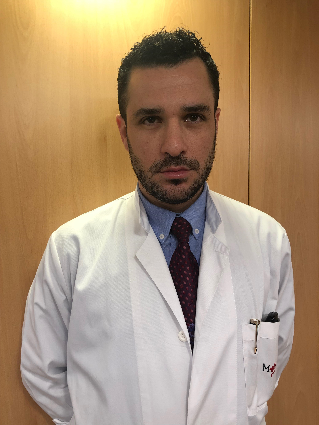 ΒΙΟΓΡΑΦΙΚΟ ΣΗΜΕΙΩΜΑΟνοματεπώνυμο: 	ΜΑΝΩΛΑΚΟΣ  ΌΘΩΝΔιεύθυνση κατοικίας: 	ΛΑΣΚΑΡΕΩΣ 51, ΛΥΚΑΒΗΤΤΟΣ, ΑΘΗΝΑΤηλέφωνο: 	6936 712655E-mail: 	othonman82@gmail.comΗμερομηνία γέννησης:	05/02/1982Οικογενειακή κατάσταση:	ΑΓΑΜΟΣΕθνικότητα:	ΕΛΛΗΝΙΚΗΣτρατιωτικές υποχρεώσεις:	ΕΚΠΛΗΡΩΜΕΝΕΣΣΠΟΥΔΕΣ09/2019 – 08/2021: 	(MSc - MIS) Master of Science στην Προηγμένη Λαπαροσκοπική Χειρουργική και τη Χειρουργική Παχυσαρκίας 
12/2017: 		(PhD) Τίτλος διδάκτορος Ιατρικής Αθηνών στην έδρα της Ανατομικής
02/2017:		(FICRS) Τίτλος πιστοποίησης μεταπτυχιακών σπουδών στη Ρομποτική Χειρουργική  από την Intuitive, στο WLH (World Laparoscopy Hospital). Fellowship στο παγκόσμιο κολλέγιο ρομποτικών χειρουργών.
02/2017:		(FMAS/DMAS) Τίτλος πιστοποίησης μεταπτυχιακών σπουδών στη Λαπαροσκοπική Χειρουργική στο WLH (World Laparoscopy Hospital). Fellowship & Diploma in Minimal Access Surgery
10/2016: 		(MD) Τίτλος ειδικότητας Χειρουργού2001-2007:		Πτυχίο Ιατρικής Σχολής Αθηνών. Βαθμός πτυχίου 7,31996-1999:		56ο Γενικό Λύκειο Αθηνών. Βαθμός Απολυτηρίου 18 και 1/11ΣΥΝΕΧΗΣ ΚΑΤΑΡΤΙΣΗ / ΣΕΜΙΝΑΡΙΑ12/2007:		Σεμινάριο Χειρουργικής Εταιρείας Ενδοκρινών ΑδένωνΣυμμετοχή σε όλα τα πανελλήνια ιατρικά συνέδρια και τα πανελλήνια χειρουργικά συνέδρια, από το 2006 & εντεύθεν.2014: 			Παρακολούθηση του «ColorectalLaparoscopicSurgicalSkillsSeminars» της 6ης Κλινικής του Νοσοκομείου «Υγεία», υπό την αιγίδα του European Surgical Institute.24/2/2017:		World Laparoscopy Hospital: basic hands on training on upper GI endoscopy.2-4/2/2017: 		Fals HPB-2017 fellowship in advanced Laparoscopic surgery: hepato-pancreato-billiary with spleen.2017:			Membership for International Association of Gastroendoscopic surgery (IAGES)1/2/2017-15/2/2017:Fellowship in Minimal Access Surgery (FMAS) . World Laparoscopy Hospital (WLH).16/2/2017-28/2/2017: Diploma in minimal access surgery (DMAS) , World Laparoscopic Hospital (WLH).25/2/2017-28/2/2017: Fellowship on International College of Robotic Surgeons (FICRS) with full hands on robotic surgery training.ΕΠΑΓΓΕΛΜΑΤΙΚΗ ΕΜΠΕΙΡΙΑ2007-2008:	Ενεργή βοήθεια σε χειρουργικές επεμβάσεις στα νοσοκομεία «Metropolitan» και «Παναγία η Οδηγήτρια»2008-2009:	Εκπλήρωση στρατιωτικής θητείας1/3/2009-1/6/2009:	Υπεύθυνος Ιατρός στο Κέντρο Αισθητικής & Κοσμητικής Ιατρικής «Ευεξία»20/2/2009-1/6/2009:	Υπεύθυνος Ιατρός της ποδοσφαιρικής ομάδας «Εθνικός ΠΑΕ»2/6/2009-1/6/2010:	Ολοκλήρωση της θητείας σε αγροτικό ιατρείο1/7/2010-20/9/2010:	Εργασία σε τουριστικό ιατρείο της Λευκάδας21/9/2010-21/11/2010:	Υπεύθυνος ιατρός αθληπαιδιών10/12/2010 – 10/12/2017:	Ειδικευόμενος χειρουργός στο «ΓΝΠ Τζάνειο»10/10/2016:	Λήψη τίτλου χειρουργικής ειδικότητας14/2/2018 – 10/12/2020:	Επιμελητής χειρουργός στο Θεραπευτήριο Metropolitan1/1/2018 - 31/6/2018:	Καθηγητής χειρουργικής ΙΕΚ Σ.Β.Ι.Ε2019-2021:      Καθηγητής Χειρουργικής Πανεπιστήμιο Δυτικής Αττικής2019-2021: 	Καθηγητής Ανατομικής Πανεπιστήμιο Δυτικής Αττικής
31/10/2018 –31/10/2019:	Καθηγητής «Η γυναίκα στην εμμηνόπαυση» Πανεπιστήμιο Δυτικής Αττικής07/2019- σήμερα:  Συνεργάτης στο Υπουργείο Δικαιοσύνης  , ως μέλος της λίστας πραγματογνωμόνων χειρουργών 2020:	Μεταπτυχιακός καθηγητής Ρομποτικής Χειρουργικής Πανεπιστήμιο Δυτικής Αττικής11/12/2020-σήμερα: Επιμελητής Β’ στο Γενικό & Αντικαρκινικό Νοσοκομείο Πειραιώς «Γ.Α.Ν.Π Μεταξά» , μέσω προκήρυξης με απαραίτητο ειδικό γνωστικό αντικείμενο την προηγμένη λαπαροσκοπική και ρομποτική χειρουργική.
ΕΡΓΑΣΙΕΣ - ΜΕΛΕΤΕΣ – ΔΗΜΟΣΙΕΥΣΕΙΣ08/2017:         			Δημοσίευση της διδακτορικής διατριβής στο Journal Acta Medica Academica.01/2009:			Καινοτομίες στη μεταμοσχευτική πορεία ευρέως εκριζωμένουΛεπτού εντέρου, Royal College of Surgeons, Lancer.ΞΕΝΕΣΓΛΩΣΣΕΣΑγγλικά:			Άριστη γνώση: Certificate of Proficiency in English, 1997Γερμανικά:			Καλή γνώση, Mittelstufe, 1999ΓΝΩΣΕΙΣ Η/ΥWindows:			Word, Excel, Access, Internet, Power PointΑΛΛΕΣ ΓΝΩΣΕΙΣΚάτοχος διπλώματος οδήγησης αυτοκινήτουΚάτοχος διπλώματος ιστιοπλοΐαςΣΥΜΜΕΤΟΧΗ ΣΕ ΣΥΛΛΟΓΟΥΣΜέλος του Ιατρικού Συλλόγου ΠειραιάΜέλος του World Laparoscopy Hospital (WLH) alumniFellow του International College of Robotic Surgeons (FICRS)Μέλος του International Association of Gastroendoscopic Surgery (IAGES)ΠΡΟΣΩΠΙΚΑ ΕΝΔΙΑΦΕΡΟΝΤΑΚινηματογράφοςΑθλητισμόςΤαξίδιαΘέατροΑΤΟΜΙΚΑ ΧΑΡΑΚΤΗΡΙΣΤΙΚΑΠροφορική επικοινωνίαΓραπτή επικοινωνίαΠρωτοβουλίαΟμαδικό πνεύμαΣΥΣΤΑΤΙΚΕΣ ΕΠΙΣΤΟΛΕΣ: Διαθέσιμες εφόσον ζητηθούν